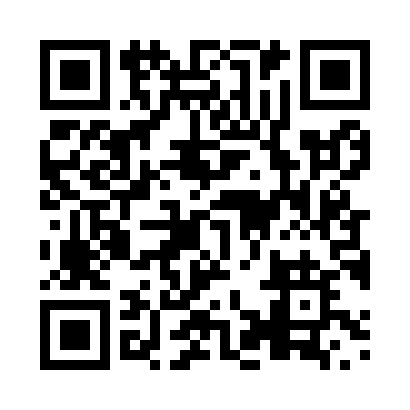 Prayer times for Cote-d'Or, New Brunswick, CanadaWed 1 May 2024 - Fri 31 May 2024High Latitude Method: Angle Based RulePrayer Calculation Method: Islamic Society of North AmericaAsar Calculation Method: HanafiPrayer times provided by https://www.salahtimes.comDateDayFajrSunriseDhuhrAsrMaghribIsha1Wed4:266:041:166:178:2810:062Thu4:246:021:156:188:2910:083Fri4:216:011:156:198:3110:104Sat4:195:591:156:208:3210:125Sun4:175:581:156:208:3310:146Mon4:155:561:156:218:3510:167Tue4:135:551:156:228:3610:188Wed4:115:531:156:238:3710:209Thu4:095:521:156:248:3810:2210Fri4:075:511:156:248:4010:2411Sat4:055:491:156:258:4110:2512Sun4:035:481:156:268:4210:2713Mon4:015:471:156:268:4310:2914Tue4:005:461:156:278:4510:3115Wed3:585:451:156:288:4610:3316Thu3:565:431:156:298:4710:3517Fri3:545:421:156:298:4810:3718Sat3:525:411:156:308:4910:3919Sun3:515:401:156:318:5010:4020Mon3:495:391:156:318:5210:4221Tue3:475:381:156:328:5310:4422Wed3:455:371:156:338:5410:4623Thu3:445:361:156:338:5510:4824Fri3:425:351:156:348:5610:4925Sat3:415:341:166:358:5710:5126Sun3:395:341:166:358:5810:5327Mon3:385:331:166:368:5910:5428Tue3:365:321:166:369:0010:5629Wed3:355:311:166:379:0110:5830Thu3:345:311:166:389:0210:5931Fri3:335:301:166:389:0311:01